Приглашаем к участию преподавателей, студентов, магистрантов, аспирантов, а также практических работников в VI Международной научно-практической конференциина тему: «Развитие цивилистического процесса в условиях цифровизации»которая состоится «31» марта 2022 г.по адресу: г. Саратов, ул. Чернышевского, д. 135, каб. 201 (СГЮА)В связи с пандемией коронавируса COVID19  иногородние участники конференции могут присоединиться к работе  в режиме онлайн на платформе для видеоконференцсвязи ZOOM (ссылка и пароль будут высланы каждому иногороднему участнику).Цель: выявить основные задачи цифровых трансформаций в современном цивилистическом процессе (гражданский и арбитражный процесс, административное судопроизводство); провести сравнительно-правовой анализ основных изменений цивилистического процессуального законодательства в контексте применяемых цифровых технологий; выявить имеющиеся проблемы и дать предложения по совершенствованию действующего процессуального закона. Задачи: – исследовать проблемы реализации основных принципов современного цивилистического процесса в условиях цифровых трансформаций;–  изучить порядок использования новых технологий в цивилистическом процессе, преимущества и недостатки сложившейся правоприменительной практики;– провести анализ современных тенденций изменения защиты прав и интересов граждан и субъектов предпринимательской деятельности в условиях глобальной цифровизации;– обозначить проблематику использования искусственного интеллекта в судопроизводстве по гражданским и административным делам, а также экономическим спорам;– исследовать проблемы, возникающие при использовании цифровых технологий в цивилистическом процессе;– предложить новые пути и средства совершенствования цифровизации цивилистического процесса.Порядок работы конференции:9.30 – регистрация участников 10.00 – открытие конференции, приветственное слово 10.30 – 14.00 – работа конференцииДля участия в конференции необходимо направить по электронной почте на адрес: k_arb2@ssla.ruзаполненную заявку (название файла: фамилия-заявка) – до «15» марта 2022 г.для студентов - с электронной почты научного руководителяОрганизаторы конференции обязуются информировать о принятии и регистрации заявки. Документы, представленные позже указанного срока или с нарушением установленных требований, возвращаться и регистрироваться не будут. Участие в конференции бесплатное. Все расходы, связанные с пребыванием, проживанием и питанием, оплачиваются за счет средств участников либо направляющей стороны.Предлагаем участникам конференции опубликовать свою статью в журнале «Цивилистика: право и процесс»Направления публикации:Раздел I.      Проблемы современного гражданского права Раздел II.     Различные аспекты цивилистического процессуального праваРаздел III.    Альтернативные формы урегулирования споров Раздел IV.    Представительство и адвокатураРаздел V.     Актуальные проблемы смежных отраслей праваБолее подробная информация о журнале и контактные данные на странице журнала и eLIBRARY: https://vk.com/page-145621571_53642134 и https://elibrary.ru/title_about_new.asp?id=70256Контактные телефоны:8 (8452) – 299-037 – кафедра арбитражного процесса СГЮАЭлектронная почта – k_arb2@ssla.ruЗАЯВКАна участие в конференции на тему: «Развитие цивилистического процесса в условиях цифровизации»«31» марта 2022 г.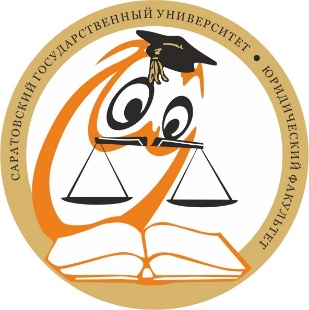 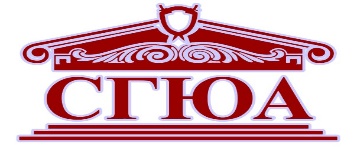 ФГБОУ ВО «Саратовская государственная юридическая академия»Кафедра арбитражного процессаСаратовский национальный исследовательский государственный университет имени Н.Г. ЧернышевскогоЮридический факультетКафедра гражданского права и процесса ИНФОРМАЦИОННОЕ ПИСЬМОФамилия, имя, отчество участника:Статус участника: Страна, город:Наименование организации (учебного заведения), структурного подразделения (факультета, института, отделения):Должность (Для обучающихся: Специальность/направление, курс группа кафедра (для аспирантов)):Контактные телефоны:E-mail:Название выступления:Информация о научном руководителе (для студентов, аспирантов): фамилия, имя, отчество, контактные телефоны, место работы (название организации, структурного подразделения), должность, ученая степень, ученое звание.Дата направления заявки: